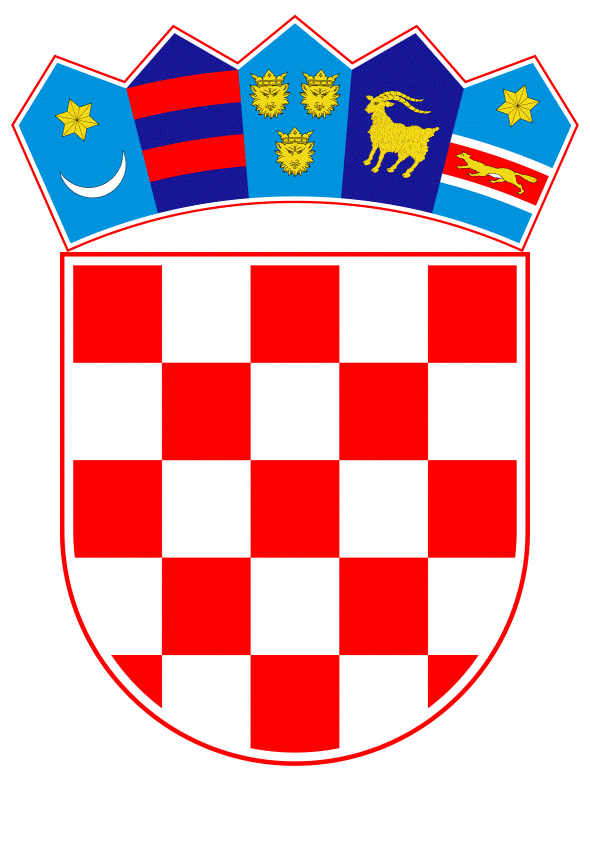 VLADA REPUBLIKE HRVATSKEZagreb, 18. veljače 2021.____________________________________________________________________________________________________________________________________________________Banski dvori | Trg Sv. Marka 2  | 10000 Zagreb | tel. 01 4569 222 | vlada.gov.hrPRIJEDLOGNa temelju članka 31. stavka 3. Zakona o Vladi Republike Hrvatske („Narodne novine“, br. 150/11., 119/14., 93/16. i 116/18.), a u vezi s Odlukom o proglašenju katastrofe na području pogođenom potresom („Narodne novine“, broj 1/21.) Vlada Republike Hrvatske je na sjednici održanoj _____________ donijelaZ A K L J U Č A KTroškovi fizičkih osoba koje su mobilizirane nalogom Ministarstva unutarnjih poslova – Ravnateljstva civilne zaštite u svrhu provedbe mjera otklanjanja posljedica katastrofe uzrokovane potresom na području Sisačko-moslavačke, Zagrebačke i Karlovačke županije, financirat će se sredstvima Ministarstva unutarnjih poslova. Troškovi pravnih osoba koje su mobilizirane nalogom Ministarstva unutarnjih poslova – Ravnateljstva civilne zaštite temeljem zaključka Stožera civilne zaštite Republike Hrvatske, u svrhu provedbe mjera otklanjanja posljedica katastrofe uzrokovane potresom na području Sisačko-moslavačke, Zagrebačke i Karlovačke županije, financirat će se sredstvima Ministarstva unutarnjih poslova temeljem potvrde izvršenja poslova i potvrde ispostavljenih zahtjeva za refundacijom stvarno nastalih troškova od strane nadležnog tijela državne uprave koje sudjeluje u radu Stožera civilne zaštite Republike Hrvatske u dijelu koji se odnosi na otklanjanje posljedica katastrofe uzrokovane potresom na području Sisačko-moslavačke, Zagrebačke i Karlovačke županije ili nadležnog člana Stožera civilne zaštite Republike Hrvatske u dijelu koji se odnosi na otklanjanje posljedica katastrofe uzrokovane potresom na području Sisačko-moslavačke, Zagrebačke i Karlovačke županije. Troškovi nabave robe u skladu s odlukama Stožera civilne zaštite Republike Hrvatske u svrhu provedbe mjera otklanjanja posljedica katastrofe uzrokovane potresom na području Sisačko-moslavačke, Zagrebačke i Karlovačke županije financirat će se sredstvima Ministarstva gospodarstva i održivog razvoja – Ravnateljstva za robne zalihe, sukladno Odluci o nabavi i korištenju roba strateških robnih zaliha u svrhu provedbe mjera otklanjanja posljedica katastrofe uzrokovane potresom na području Sisačko-moslavačke, Zagrebačke i Karlovačke županije, KLASA: 022-03/21-04/09, URBROJ: 50301-05/14-21-1, od 14. siječnja 2021.Zadužuju se Ministarstvo unutarnjih poslova – Ravnateljstvo civilne zaštite i Ministarstvo gospodarstva i održivog razvoja – Ravnateljstvo za robne zalihe da podatke o nastalim i planiranim troškovima te o nedostatnim sredstvima potrebnim za podmirenje troškova iz točaka 1., 2. i 3. ovoga Zaključka svakog 1. i 15. dana u mjesecu dostavljaju Ministarstvu financija.Zadužuje se Ministarstvo financija da po dostavi podataka iz točke 4. ovoga Zaključka u suradnji s Ministarstvom unutarnjih poslova – Ravnateljstvom civilne zaštite i Ministarstvom gospodarstva i održivog razvoja – Ravnateljstvom za robne zalihe te drugim tijelima državne uprave, osigura preduvjete za podmirenje troškova iz točaka 1., 2. i 3. ovoga Zaključka.Zadužuje se Ministarstvo prostornoga uređenja, graditeljstva i državne imovine da u suradnji s Ministarstvom unutarnjih poslova – Ravnateljstvom civilne zaštite i Ministarstvom gospodarstva i održivog razvoja – Ravnateljstvom za robne zalihe osiguraju preduvjete i poduzmu sve potrebne radnje kako bi se što veći dio nastalih troškova iz točaka 1., 2. i 3. ovoga Zaključka refundirao iz Fonda solidarnosti Europske unije.KLASA: URBROJ: Zagreb, 	PREDSJEDNIK 	mr. sc. Andrej PlenkovićOBRAZLOŽENJEGradove Petrinju, Sisak i Glinu i njegovu okolicu pogodio je niz razornih potresa. Magnituda najjačeg potresa iznosila je 6.2 prema Richteru, a intenzitet u epicentru VIII-IX stupnja EMS ljestvice. Potresi su se osjetili diljem Republike Hrvatske, ali i u okolnim državama. Vlada Republike Hrvatske je nakon toga, na sjednici održanoj 4. siječnja 2021. donijela Odluku o proglašenju katastrofe na području pogođenom potresom („Narodne novine“, broj 1/21.) kojom je proglašena katastrofa uzrokovana potresom na području Sisačko-moslavačke, Zagrebačke i Karlovačke županije. Slijedom navedenog ovim se Zaključkom utvrđuje procedura postupanja i način financiranja troškova nastalih u slučaju mobilizacije fizičkih i pravnih osoba te nabave robe u skladu s odlukama Ministarstva unutarnjih poslova – Ravnateljstva civilne zaštite i Stožera civilne zaštite Republike Hrvatske, a sa svrhom otklanjanja posljedica katastrofe uzrokovane potresom na području Sisačko-moslavačke, Zagrebačke i Karlovačke županije. Navedeni troškovi financirat će se sredstvima Ministarstva unutarnjih poslova (troškovi mobilizacije fizičkih osoba i troškovi mobilizacije pravnih osoba temeljem zahtjeva za refundacijom stvarno nastalih troškova od strane nadležnog tijela) te sredstvima Ministarstva gospodarstva i održivog razvoja - Ravnateljstva za robne zalihe (troškovi nabave robe). Također, kako bi se osigurali preduvjeti za izvršenje plaćanja ovih troškova zadužuju se Ministarstvo unutarnjih poslova – Ravnateljstvo civilne zaštite i Ministarstvo gospodarstva i održivog razvoja - Ravnateljstvo za robne zalihe za dostavu podataka Ministarstvu financija o potrebnim sredstvima. Potrebna sredstva mogu se osigurati ili preraspodjelama u okviru izvora financiranja opći prihodi i primici i to uštedama u okviru financijskih planova proračunskih korisnika državnog proračuna ili iz drugih izvora financiranja (EU sredstva, donacije i sl.).Isto tako, zadužuje se Ministarstvo prostornoga uređenja, graditeljstva i državne imovine da u suradnji s Ministarstvom unutarnjih poslova - Ravnateljstvom civilne zaštite i Ministarstvom gospodarstva i održivog razvoja - Ravnateljstvom za robne zalihe osiguraju preduvjete i poduzmu sve potrebne radnje kako bi se što veći dio nastalih troškova vezano uz provedbu Zaključka refundirao iz Fonda solidarnosti Europske unije.Slijedom svega navedenog, predlaže se donošenje ovoga Zaključka. Predlagatelj:Ministarstvo financija Predmet:Prijedlog zaključka o financiranju troškova mobiliziranja i nabave robe u svrhu provedbe mjera otklanjanja posljedica katastrofe uzrokovane potresom na području Sisačko-moslavačke, Zagrebačke i Karlovačke županije